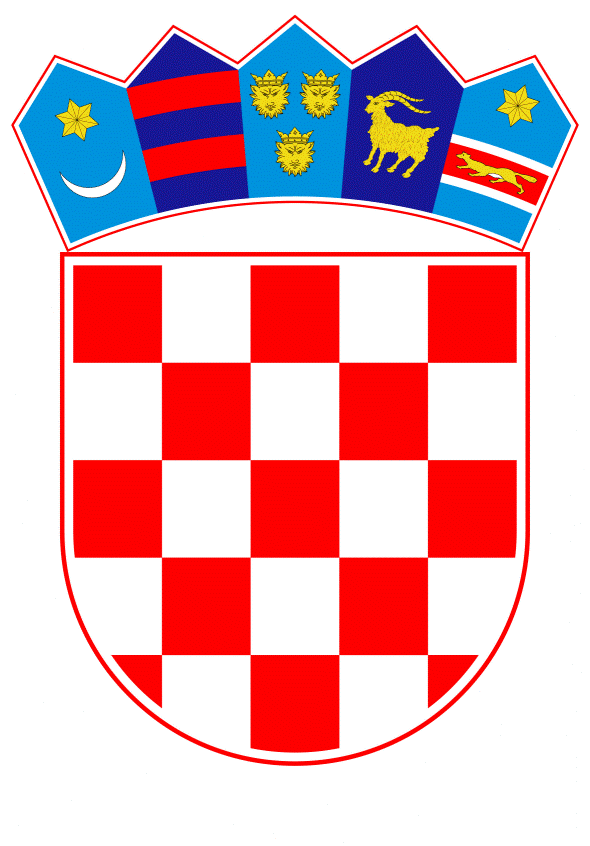 VLADA REPUBLIKE HRVATSKEZagreb, 30. ožujka 2023.______________________________________________________________________________________________________________________________________________________________________________________________________________________________PrijedlogNa temelju članka 31. stavka 2. Zakona o Vladi Republike Hrvatske („Narodne novine“, br. 150/11., 119/14., 93/16., 116/18. i 80/22.) i članka 13. stavka 1. Zakona o reprezentativnosti udruga poslodavaca i sindikata („Narodne novine“, br. 93/14. i 26/15.), Vlada Republike Hrvatske je na sjednici održanoj ________ 2023. donijela O D L U K U o pokretanju postupka pregovora o sklapanju izmjena i dopuna Temeljnog kolektivnog ugovora za službenike i namještenike u javnim službama i imenovanju pregovaračkoga odbora Vlade Republike HrvatskeI.Pokreće se postupak pregovora o sklapanju izmjena i dopuna Temeljnog kolektivnog ugovora za službenike i namještenike u javnim službama („Narodne novine“, br. 56/22. i 127/22.).II.U pregovarački odbor Vlade Republike Hrvatske za pregovore o sklapanju izmjena i dopuna Temeljnog kolektivnog ugovora za službenike i namještenike u javnim službama iz točke I. ove Odluke imenuju se:	-	Marin Piletić, ministar rada, mirovinskoga sustava, obitelji i socijalne politike, predsjednik	-	dr. sc. Marko Primorac, ministar financija, član	-	dr. sc. Vili Beroš, dr. med., ministar zdravstva, član	-	dr. sc. Radovan Fuchs, ministar znanosti i obrazovanja, član	-	dr. sc. Ivan Malenica, ministar pravosuđa i uprave, član	-	dr. sc. Nina Obuljen Koržinek, ministrica kulture i medija, članica.III.Za zamjenike članova pregovaračkoga odbora iz točke II. ove Odluke imenuju se:	-	Dražen Opalić, Ministarstvo rada, mirovinskoga sustava, obitelji i socijalne politike-	Stipe Župan, Ministarstvo financija-	Tomislav Dulibić, Ministarstvo zdravstva-	Stipe Mamić, Ministarstvo znanosti i obrazovanja-	Olga Plazibat Novosel, Ministarstvo pravosuđa i uprave-	dr. sc. Ivica Poljičak, Ministarstvo kulture i medija.IV.Ova Odluka stupa na snagu danom donošenja, a objavit će se u „Narodnim novinama“.KLASA: URBROJ: Zagreb, PREDSJEDNIKmr. sc. Andrej PlenkovićO B R A Z L O Ž E N J EVlada Republike Hrvatske i reprezentativni sindikati javnih službi zaključili su 6. svibnja 2022. Temeljni kolektivni ugovor za službenike i namještenike u javnim službama („Narodne novine“, br. 56/22. i 127/22., u daljnjem tekstu: Temeljni kolektivni ugovor), a koji je sklopljen na određeno vrijeme od četiri godine.Temeljnim kolektivnim ugovorom, utvrđuju se prava i obveze iz rada i po osnovi rada službenika i namještenika u javnim službama na koje se primjenjuje Zakon o plaćama u javnim službama, odnosno za čije se plaće i druga materijalna prava sredstva osiguravaju u državnom proračunu, odnosno riznici prema posebnom propisu.Na temelju članka 94. Temeljnog kolektivnog ugovora, ugovorne strane obvezale su se u roku od 90 dana od dana stupanja na snagu zakonskih odredaba koje predstavljaju temelj i dopuštaju razlikovanje člana i nečlana sindikata pri primjeni prava iz kolektivnih ugovora, a koje su stupile na snagu 1. siječnja 2023. stupanjem na snagu Zakona o izmjenama i dopunama Zakona o radu („Narodne novine“, br. 93/14., 127/17., 98/19 i 151/22), započeti s pregovorima o izmjenama i dopunama Temeljnog kolektivnog ugovora o mogućnosti da se pojedina materijalna i/ili nematerijalna prava ugovore samo za članove sindikata, odnosno da se ista za članove sindikata ugovore u većem iznosu, odnosno većoj razini nego za nečlanove sindikata.Reprezentativni sindikati javnih službi dostavili su 10. siječnja 2023. Zahtjev za početak pregovora o izmjenama i dopunama Temeljnog kolektivnog ugovora, a u skladu s odredbama članka 94. Temeljnog kolektivnog ugovora.Prema odredbama Zakona o reprezentativnosti udruga poslodavaca i sindikata („Narodne novine“, br. 93/14. i 26/15.) u slučaju pregovaranja o sklapanju kolektivnog ugovora kojim se ugovaraju prava zaposlenih za koje se sredstva za plaće i druga materijalna prava radnika osiguravaju u državnom proračunu, odnosno riznici prema posebnom propisu, reprezentativni sindikati mogu pregovarati o sklapanju kolektivnog ugovora samo s pregovaračkim odborom koji imenuje ili za to ovlasti Vlada Republike Hrvatske.Slijedom navedenoga, potrebno je pokrenuti postupak pregovora o sklapanju izmjena i dopuna Temeljnog kolektivnog ugovora s reprezentativnim sindikatima javnih službi pa se, u tom cilju, predlaže imenovanje pregovaračkoga odbora Vlade Republike Hrvatske.Predlagatelj:Ministarstvo rada, mirovinskoga sustava, obitelji i socijalne politike Predmet:Prijedlog odluke o pokretanju postupka pregovora o sklapanju izmjena i dopuna Temeljnog kolektivnog ugovora za službenike i namještenike u javnim službama i imenovanju pregovaračkoga odbora Vlade Republike Hrvatske 